Małopolski Minimundial’2018Turniej piłkarski o Puchar Marszałka Województwa Małopolskiego Jacka KRUPYMałopolski Minimundial’2018 – wielowymiarowe sportowe przedsięwzięcie adresowane do około 10 tys. dziewcząt i chłopców ze wszystkich zakątków Małopolski.Projekt promuje:sport w Małopolsce, uczestnictwo reprezentacji Polski w piłkarskich mistrzostwach świata 2018,umiejętności piłkarskie, grę zespołową,sprawność indywidualną,sportowy tryb życia, pozytywne zachowania fair play,wiedzę o futbolu polskim i małopolskim.Działania realizacji projektu:turnieje o mistrzostwo gmin i powiatów,wojewódzki turniej piłkarski reprezentacji powiatów,challenge futbolowej techniki  – „Małopolski Messi” - (żonglerka piłką, strzelanie goli),mistrzostwa kibiców „Mundial bez tajemnic” - konkurs wiedzy o polskiej i małopolskiej piłce nożnej – indywidualny i zespołowy,Letnia Akademia Mistrzów - 10-dniowy obóz szkoleniowy dla 60 najlepszych uczestników projektu.Formuła projektu obejmująca trzy komplementarne rywalizacje: turniej piłkarski, challenge  futbolowej techniki  „Małopolski Messi” i mistrzostwa kibiców „Mundial bez tajemnic”,adresuje sportową ofertę do maksymalnie szerokiego spektrum odbiorców, umożliwia przystąpienie do programu Małopolski Minimundial’2018 młodzieży o różnym stopniu piłkarskich zainteresowań i sportowej sprawności. Równocześnie działania w ramach projektu umożliwiają wyselekcjonowanie piłkarskich talentów z miejsc futbolowo zaniedbanych i stworzenie im szansy na dalsza piłkarską edukację. Wymienione rywalizacje będą prowadzone równolegle – na tych samych obiektach.Małopolski Minimundial’2018 – turniej piłkarskiTurniej piłki nożnej – zostanie podzielony na dwie zasadnicze fazy. FAZA I: W rywalizacji wezmą udział zespoły: klubowe, szkolne, wiejskie, osiedlowe.Poziomy rywalizacji:turnieje o mistrzostwo gmin,mistrzostwa powiatów z udziałem zwycięzców rywalizacji gminnej.FAZA II:Małopolski Minimundial’2018 – turniej równolegle z Mistrzostwami Świata FIFA w Rosji z udziałem 32 drużyn.1. W Minimundialu’2018 wystąpią reprezentacje poszczególnych powiatów Małopolski.2. Zespoły reprezentacyjne zostaną zbudowane z najlepszych zawodników grających w turniejach powiatowych. Rekrutacje do kadr powiatowych przeprowadzą trenerzy Okręgów/Podokręgów Piłki Nożnej. Tak powstałym drużynom zostaną – w drodze losowania – przypisane nazwy krajów, uczestników MŚ FIFA w Rosji.3. W Minimundialu wystąpią 32 drużyny podzielone na 8 grup po 4 zespoły.4. Kolejnymi fazami Minimundialu będą: a) półfinały - turnieje strefowe w subregionach (4 turnieje po 4 zespoły),b) wielki finał z udziałem 8 zespołów.REGULAMIN TURNIEJU PIŁKARSKIEGOUczestnicy: 1. „Małopolski Minimundial ‘2018” rozgrywany jest w formule otwartej. 2. W rywalizacji występują zespoły: klubowe, szkolne, wiejskie, osiedlowe. 3. W turnieju wezmą udział dziewczynki i chłopcy urodzeni w 2006 roku i młodsi zarówno zrzeszeni w klubach sportowych, jak i zawodnicy niezrzeszeni. 4. Drużyna składa się z 14 zawodników + trener i kierownik.5. Zawodnicy biorący udział w zawodach zobowiązani są posiadać:a) legitymację szkolną, b) aktualne badania lekarskie (indywidualne lub listę zbiorczą potwierdzoną przez lekarza),c) karty zgłoszenia przynależności klubowej,d) zawodnicy niezrzeszeni winni posiadać pisemną zgodę rodziców lub pełnoletniego opiekuna  na  udział w zawodach.WAŻNE! Zawodnicy uczestniczący w zawodach zostali ubezpieczeni przez organizatorów w towarzystwie ubezpieczeniowym ERGO Hestia.Wyposażenie zawodnika:1.stroje – drużyny obowiązują jednolite ubiory (zgodnie z przepisami gry), gracze muszą posiadać na koszulkach numery,2.obuwie piłkarskie – dopuszczalne tzw.: lanki, korkotrampki; zakazane buty z wkręcanymi kołkami.Plac gry:1. Mecze odbywają się na boiskach trawiastych lub na obiektach typu „Orlik”,2. wymiary boiska: 50-56 m x 26-30 m, pole karne 15 x 9 m,3. bramki o wymiarach 5x2 zakotwiczone.Mecze:1.czas gry - 2 x 20 minut oraz 10 minut przerwy.2. Liczba zawodników 1 + 6 (boisko trawiaste – 1 połowa) lub 1 + 6 (boisko ORLIK)3. Piłka do gry nr 4 4. Zmiany zawodników dowolne (hokejowe).5. Obsadę sędziowską meczu stanowi jeden arbiter.6. Rywalizacja prowadzona jest zgodnie z przepisami gry Polskiego Związku Piłki Nożnej z wyjątkami:a) nie obowiązują przepisy dotyczące pozycji spalonej,b).odległość muru od piłki przy stałych fragmentach gry wynosi 5 m,c) rzut karny wykonuje się z odległości 9 m od środka linii bramkowej,d) aut boczny – wykonywany nogą.7. Dodatkowe kary dodatkowe: a) czasowe wykluczenie zawodnika z gry na 2 minuty (żółta kartka) lub 3 minuty w zależności od stopnia przewinienia (czerwona kartka),b) utracony gol automatycznie anuluje karę wykluczenia.8. Jeśli mecz zakończy się wynikiem remisowym drużyny wykonują serię po 3 rzuty karne, a w wypadku braku rozstrzygnięcia egzekwują karne przemiennie 1/1 aż do momentu wyłonienia zwycięzcy.9. Na każdym etapie rywalizacji o kolejności drużyn rozstrzyga:a) liczba zdobytych punktów,b) w przypadku uzyskania równej liczby punktów przez dwie drużyny, o zajętym miejscu decyduje w kolejności – wynik bezpośredniego spotkania,c) przypadku uzyskania równej liczby punktów przez trzy i więcej drużyn o kolejności decyduje tzw. mała tabela;d) kolejne kryteria: korzystniejsza różnica bramek ze wszystkich spotkań rozegranych w danym turnieju; większa liczba strzelonych bramek; konkurs rzutów karnych pomiędzy zainteresowanymi zespołami.REGULAMIN CHALLENGE FUTBOLOWEJ TECHNIKI  – „MAŁOPOLSKI MESSI”Równolegle z turniejem piłkarskim, prowadzony będzie challenge futbolowej techniki.     Rywalizacja adresowana do wszystkich chłopców i dziewcząt. Obejmie żonglerkę piłką (podbijanie nogami i głową) i konkurs celności strzeleckiej. Uczestnicy:W pierwszym etapie – konkursie powiatowym – weźmie udział dowolna ilość startujących uczestników turnieju piłkarskiego - dziewczynki i chłopcy urodzeni w 2006 roku i młodsi.Po pięciu najlepszych uczestników z każdego powiatu weźmie udział w kolejnych fazach challenge „Małopolski Messi”. W półfinałach turnieju weźmie udział po pięciu najlepszych zawodników eliminacji grupowych.W finałowej rozgrywce wystąpi 20 zawodników – zwycięzców eliminacji. Główne trofeum, tytuł „Małopolskiego Messiego”, trafi do zawodnika, który udanie pokona wszystkie szczeble rywalizacji i zwycięsko zakończy finałową rozgrywkę.Reguły rywalizacji:Żonglerka piłką (podbijanie nogami i głową) w kwadracie o bokach 10 m. Czas trwania próby - 1 min. Dotkniecie piłki o boisko kończy próbę. Za każde odbicie przyznaje się 1 pkt.Konkurs celności strzeleckiej. Trzy strzały (rzuty karne) do bramki według zamieszczonego schematu. Punktacja: 5, 10 i 20 pkt. Klasyfikacja zawodników według sumy zdobytych punktów uzyskanych w żonglerce i konkursie celności.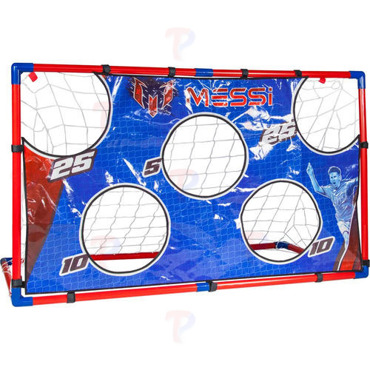 SYSTEM ROZGRYWEKW zależności od ilości zgłoszonych drużyn system i termin rozgrywek ustalą:Małopolski Związek Piłki Nożnej w KrakowieOkręgi i Podokręgi MZPN. Terminy rywalizacji: Turnieje gminne: 15.06.2018 – 8.07.2018,Turnieje powiatowe: 9.07.2018 – 15.07.2018,Minimundial – turnieje grupowe: 16.07.2018 - 22.07.2018,Minimundial – półfinały w subregionach: 23.07.2018 – 29.07.2018,Minimundial – wielki finał – planowany termin 30.07.2018 – 2.08.2018 (dzień do ustalenia) - godz.9.30-16.00 - Stadion Wisły Kraków, ul. Reymonta. Zgłoszenia:Zgłoszenia do turnieju należy kierować do bezpośrednich organizatorów - terenowych agend Małopolskiego Związku Piłki Nożnej: Okręgów i Podokręgów Piłki Nożnej zgodnie z przynależnością administracyjną klubów i drużyn do poszczególnych powiatów.UWAGI KOŃCOWE:Interpretacja niniejszego regulaminu przysługuje wyłącznie Zarządowi Małopolskiego Związku Piłki Nożnej. We wszystkich sprawach dotyczących rozgrywek w ramach Turnieju „Małopolski Mundial ‘2018”, a nieobjętych przepisami niniejszego regulaminu, decyzje podejmują organizatorzy.Organizatorzy zastrzegają sobie prawo do wprowadzania zmian w niniejszym regulaminieMałopolski Związek Piłki Nożnej